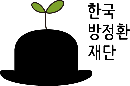 작은물결대학생서포터즈 지원서*표시는 필수 기재 항목입니다. *지원자 성명*생년월일*성별/나이☐ 남 ☐ 여 / 만   세☐ 남 ☐ 여 / 만   세☐ 남 ☐ 여 / 만   세☐ 남 ☐ 여 / 만   세*학교명/전공
 (2021년 3월 기준)*연락처휴대폰휴대폰*재·휴학 여부(21년 3월 기준)☐ 재학 ☐ 휴학 (   )학기☐ 재학 ☐ 휴학 (   )학기*연락처비상연락비상연락*E-mail*집 주소활동경험(동아리,봉사활동 등)활동단체활동단체활동단체활동내용활동내용활동내용활동기간활동경험(동아리,봉사활동 등)활동경험(동아리,봉사활동 등)활동경험(동아리,봉사활동 등)*면접가능시간(가능한 시간 모두 체크)4월 10일(토)4월 10일(토)4월 10일(토)᭍ 10:00 ~ 12:00᭍ 10:00 ~ 12:00᭍ 10:00 ~ 12:00᭍ 10:00 ~ 12:00*면접가능시간(가능한 시간 모두 체크)4월 10일(토)4월 10일(토)4월 10일(토)᭍ 13:00 ~ 15:00᭍ 13:00 ~ 15:00᭍ 13:00 ~ 15:00᭍ 13:00 ~ 15:00*면접가능시간(가능한 시간 모두 체크)4월 10일(토)4월 10일(토)4월 10일(토)᭍ 15:00 ~ 17:00᭍ 15:00 ~ 17:00᭍ 15:00 ~ 17:00᭍ 15:00 ~ 17:00*면접가능시간(가능한 시간 모두 체크)4월 10일(토)4월 10일(토)4월 10일(토)※ 면접 희망시간대는 상황에 따라 조정될 수 있습니다. (확정 후 개별 안내)※ 면접 희망시간대는 상황에 따라 조정될 수 있습니다. (확정 후 개별 안내)※ 면접 희망시간대는 상황에 따라 조정될 수 있습니다. (확정 후 개별 안내)※ 면접 희망시간대는 상황에 따라 조정될 수 있습니다. (확정 후 개별 안내)알게 된 경로☐ 재단홈페이지    ☐ SNS(인스타그램, 페이스북)    ☐ 지인추천    ☐ 기타(     )☐ 재단홈페이지    ☐ SNS(인스타그램, 페이스북)    ☐ 지인추천    ☐ 기타(     )☐ 재단홈페이지    ☐ SNS(인스타그램, 페이스북)    ☐ 지인추천    ☐ 기타(     )☐ 재단홈페이지    ☐ SNS(인스타그램, 페이스북)    ☐ 지인추천    ☐ 기타(     )☐ 재단홈페이지    ☐ SNS(인스타그램, 페이스북)    ☐ 지인추천    ☐ 기타(     )☐ 재단홈페이지    ☐ SNS(인스타그램, 페이스북)    ☐ 지인추천    ☐ 기타(     )☐ 재단홈페이지    ☐ SNS(인스타그램, 페이스북)    ☐ 지인추천    ☐ 기타(     )지원동기와 함께 자신을 자유롭게 소개해주세요. (글자 수 제한 없음)지원동기와 함께 자신을 자유롭게 소개해주세요. (글자 수 제한 없음)지원동기와 함께 자신을 자유롭게 소개해주세요. (글자 수 제한 없음)지원동기와 함께 자신을 자유롭게 소개해주세요. (글자 수 제한 없음)지원동기와 함께 자신을 자유롭게 소개해주세요. (글자 수 제한 없음)지원동기와 함께 자신을 자유롭게 소개해주세요. (글자 수 제한 없음)지원동기와 함께 자신을 자유롭게 소개해주세요. (글자 수 제한 없음)지원동기와 함께 자신을 자유롭게 소개해주세요. (글자 수 제한 없음)2. 내 성격의 장점은 뭔가요? 이 장점이 활동에 어떤 영향을 미칠 거라고 예상하세요? 2. 내 성격의 장점은 뭔가요? 이 장점이 활동에 어떤 영향을 미칠 거라고 예상하세요? 2. 내 성격의 장점은 뭔가요? 이 장점이 활동에 어떤 영향을 미칠 거라고 예상하세요? 2. 내 성격의 장점은 뭔가요? 이 장점이 활동에 어떤 영향을 미칠 거라고 예상하세요? 2. 내 성격의 장점은 뭔가요? 이 장점이 활동에 어떤 영향을 미칠 거라고 예상하세요? 2. 내 성격의 장점은 뭔가요? 이 장점이 활동에 어떤 영향을 미칠 거라고 예상하세요? 2. 내 성격의 장점은 뭔가요? 이 장점이 활동에 어떤 영향을 미칠 거라고 예상하세요? 2. 내 성격의 장점은 뭔가요? 이 장점이 활동에 어떤 영향을 미칠 거라고 예상하세요? 3. 가장 즐거웠던 활동(경험)과 그 이유를 알려주세요. 학교(고등학교, 대학교) 내외의 활동, 경험 모두 괜찮 아요. 3. 가장 즐거웠던 활동(경험)과 그 이유를 알려주세요. 학교(고등학교, 대학교) 내외의 활동, 경험 모두 괜찮 아요. 3. 가장 즐거웠던 활동(경험)과 그 이유를 알려주세요. 학교(고등학교, 대학교) 내외의 활동, 경험 모두 괜찮 아요. 3. 가장 즐거웠던 활동(경험)과 그 이유를 알려주세요. 학교(고등학교, 대학교) 내외의 활동, 경험 모두 괜찮 아요. 3. 가장 즐거웠던 활동(경험)과 그 이유를 알려주세요. 학교(고등학교, 대학교) 내외의 활동, 경험 모두 괜찮 아요. 3. 가장 즐거웠던 활동(경험)과 그 이유를 알려주세요. 학교(고등학교, 대학교) 내외의 활동, 경험 모두 괜찮 아요. 3. 가장 즐거웠던 활동(경험)과 그 이유를 알려주세요. 학교(고등학교, 대학교) 내외의 활동, 경험 모두 괜찮 아요. 3. 가장 즐거웠던 활동(경험)과 그 이유를 알려주세요. 학교(고등학교, 대학교) 내외의 활동, 경험 모두 괜찮 아요. 4. 작은물결대학생서포터즈 활동 중 해보고 싶은 활동은 무엇인가요? 대부분의 활동은 온라인으로 진행될 예정입니다. 그 과정에서 기대하는 점이 있다면 함께 적어주세요. (포스터/카드뉴스의 활동내용을 참고하셔도 좋습니다)4. 작은물결대학생서포터즈 활동 중 해보고 싶은 활동은 무엇인가요? 대부분의 활동은 온라인으로 진행될 예정입니다. 그 과정에서 기대하는 점이 있다면 함께 적어주세요. (포스터/카드뉴스의 활동내용을 참고하셔도 좋습니다)4. 작은물결대학생서포터즈 활동 중 해보고 싶은 활동은 무엇인가요? 대부분의 활동은 온라인으로 진행될 예정입니다. 그 과정에서 기대하는 점이 있다면 함께 적어주세요. (포스터/카드뉴스의 활동내용을 참고하셔도 좋습니다)4. 작은물결대학생서포터즈 활동 중 해보고 싶은 활동은 무엇인가요? 대부분의 활동은 온라인으로 진행될 예정입니다. 그 과정에서 기대하는 점이 있다면 함께 적어주세요. (포스터/카드뉴스의 활동내용을 참고하셔도 좋습니다)4. 작은물결대학생서포터즈 활동 중 해보고 싶은 활동은 무엇인가요? 대부분의 활동은 온라인으로 진행될 예정입니다. 그 과정에서 기대하는 점이 있다면 함께 적어주세요. (포스터/카드뉴스의 활동내용을 참고하셔도 좋습니다)4. 작은물결대학생서포터즈 활동 중 해보고 싶은 활동은 무엇인가요? 대부분의 활동은 온라인으로 진행될 예정입니다. 그 과정에서 기대하는 점이 있다면 함께 적어주세요. (포스터/카드뉴스의 활동내용을 참고하셔도 좋습니다)4. 작은물결대학생서포터즈 활동 중 해보고 싶은 활동은 무엇인가요? 대부분의 활동은 온라인으로 진행될 예정입니다. 그 과정에서 기대하는 점이 있다면 함께 적어주세요. (포스터/카드뉴스의 활동내용을 참고하셔도 좋습니다)4. 작은물결대학생서포터즈 활동 중 해보고 싶은 활동은 무엇인가요? 대부분의 활동은 온라인으로 진행될 예정입니다. 그 과정에서 기대하는 점이 있다면 함께 적어주세요. (포스터/카드뉴스의 활동내용을 참고하셔도 좋습니다)개인정보취급개인정보취급※ 작은물결대학생서포터즈 지원서에 기재된 정보는 다음과 같이 수집·활용되며, 개인정보제공자가 동의한 내용 외의 다른 목적으로 활용되지 않습니다.※ 미동의시 작은물결대학생서포터즈 선정 및 활동이 어렵습니다.※ 개인정보보호법 제15조 제1항(개인정보의 수집·이용)에 의거하여 본인의 개인정보를 제공할 것을 동의합니다.개인정보 수집 및 활용에 동의하시겠습니까? ■ 동의함 □ 동의하지 않음※ 작은물결대학생서포터즈 지원서에 기재된 정보는 다음과 같이 수집·활용되며, 개인정보제공자가 동의한 내용 외의 다른 목적으로 활용되지 않습니다.※ 미동의시 작은물결대학생서포터즈 선정 및 활동이 어렵습니다.※ 개인정보보호법 제15조 제1항(개인정보의 수집·이용)에 의거하여 본인의 개인정보를 제공할 것을 동의합니다.개인정보 수집 및 활용에 동의하시겠습니까? ■ 동의함 □ 동의하지 않음※ 작은물결대학생서포터즈 지원서에 기재된 정보는 다음과 같이 수집·활용되며, 개인정보제공자가 동의한 내용 외의 다른 목적으로 활용되지 않습니다.※ 미동의시 작은물결대학생서포터즈 선정 및 활동이 어렵습니다.※ 개인정보보호법 제15조 제1항(개인정보의 수집·이용)에 의거하여 본인의 개인정보를 제공할 것을 동의합니다.개인정보 수집 및 활용에 동의하시겠습니까? ■ 동의함 □ 동의하지 않음※ 작은물결대학생서포터즈 지원서에 기재된 정보는 다음과 같이 수집·활용되며, 개인정보제공자가 동의한 내용 외의 다른 목적으로 활용되지 않습니다.※ 미동의시 작은물결대학생서포터즈 선정 및 활동이 어렵습니다.※ 개인정보보호법 제15조 제1항(개인정보의 수집·이용)에 의거하여 본인의 개인정보를 제공할 것을 동의합니다.개인정보 수집 및 활용에 동의하시겠습니까? ■ 동의함 □ 동의하지 않음※ 작은물결대학생서포터즈 지원서에 기재된 정보는 다음과 같이 수집·활용되며, 개인정보제공자가 동의한 내용 외의 다른 목적으로 활용되지 않습니다.※ 미동의시 작은물결대학생서포터즈 선정 및 활동이 어렵습니다.※ 개인정보보호법 제15조 제1항(개인정보의 수집·이용)에 의거하여 본인의 개인정보를 제공할 것을 동의합니다.개인정보 수집 및 활용에 동의하시겠습니까? ■ 동의함 □ 동의하지 않음※ 작은물결대학생서포터즈 지원서에 기재된 정보는 다음과 같이 수집·활용되며, 개인정보제공자가 동의한 내용 외의 다른 목적으로 활용되지 않습니다.※ 미동의시 작은물결대학생서포터즈 선정 및 활동이 어렵습니다.※ 개인정보보호법 제15조 제1항(개인정보의 수집·이용)에 의거하여 본인의 개인정보를 제공할 것을 동의합니다.개인정보 수집 및 활용에 동의하시겠습니까? ■ 동의함 □ 동의하지 않음본 지원서는 스스로, 솔직하게 작성하였으며작은물결대학생서포터즈로 선발되어 마주하는 이들에게 따뜻한 힘이 될 것을 약속합니다.2021년    월    일성명 :　　          (인)본 지원서는 스스로, 솔직하게 작성하였으며작은물결대학생서포터즈로 선발되어 마주하는 이들에게 따뜻한 힘이 될 것을 약속합니다.2021년    월    일성명 :　　          (인)본 지원서는 스스로, 솔직하게 작성하였으며작은물결대학생서포터즈로 선발되어 마주하는 이들에게 따뜻한 힘이 될 것을 약속합니다.2021년    월    일성명 :　　          (인)본 지원서는 스스로, 솔직하게 작성하였으며작은물결대학생서포터즈로 선발되어 마주하는 이들에게 따뜻한 힘이 될 것을 약속합니다.2021년    월    일성명 :　　          (인)본 지원서는 스스로, 솔직하게 작성하였으며작은물결대학생서포터즈로 선발되어 마주하는 이들에게 따뜻한 힘이 될 것을 약속합니다.2021년    월    일성명 :　　          (인)본 지원서는 스스로, 솔직하게 작성하였으며작은물결대학생서포터즈로 선발되어 마주하는 이들에게 따뜻한 힘이 될 것을 약속합니다.2021년    월    일성명 :　　          (인)본 지원서는 스스로, 솔직하게 작성하였으며작은물결대학생서포터즈로 선발되어 마주하는 이들에게 따뜻한 힘이 될 것을 약속합니다.2021년    월    일성명 :　　          (인)본 지원서는 스스로, 솔직하게 작성하였으며작은물결대학생서포터즈로 선발되어 마주하는 이들에게 따뜻한 힘이 될 것을 약속합니다.2021년    월    일성명 :　　          (인)